Рабочий листпо учебному предмету «Иностранный язык (англ.)»с применением электронного обучения и дистанционных образовательных технологийКласс: 2-АФ.И.О. учителя: Зайченко А.А.6 неделя (18.05—22.05)См. приложение 2 к уроку 20.05Задание1Выбери из таблицы и запиши в тетрадь свои любимые игрушки.                                            Задание2Посмотрите на картинки и ответьте на мои вопросы!                    Look at the pictures and answer my questions.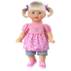 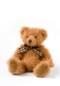 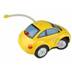 1. What’s this? (Что это?)   Ответ 1. This is a……                           What’s this? Ответ  This is a…                               . What’s this? Ответ   This is a……… Задание 3Запишите в тетрадь из таблицы, какие цвета вам нравятся                                               what colors do you like?You can like blue, red, pink, green, orange, brown, purple, black. См. приложение 1 к уроку 19.05Задание 1Посмотрите на картинки и ответьте на мои вопросы!Look at the pictures and answer my questions. 1. What color is this ball? (Какого цвета этот мяч?) ответ  1. This ball is….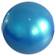  2. What color is this plane? (Какого цвета этот самолет?) ответ   . This plane is….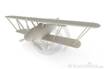 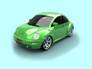 What color is this car? (Какого цвета эта машинка?)  ответ  This car  is….№ п/пДатаРазделТемаФорма обученияСодержание(задания для изучения)Текущий контрольТекущий контрольИтоговый контрольИтоговый контрольКонсультацияКонсультацияРазноуровневые домашние задания№ п/пДатаРазделТемаФорма обученияСодержание(задания для изучения)формасрокиформасрокиформасрокиРазноуровневые домашние задания119.05Модуль 5. «Мои каникулы»We Love SummerДень за днем. Модульный контрольДистанционное и электронное  обучение1. Онлайн-урок в электронном журнале2. Смотрим урок на портале учи .руhttps://youtu.be/owppK-GHPTU 3) Работа с учебником стр. 114 упр.2.Самостоятельная работа :  учебник стр. 115 упр.3отправить  ответ  в электронный журнал19.05Модульный контроль.19.05Вопросы в чате в электронном журнале19.0516.00-16.30См. приложение1 к уроку 19.05 задание1отправить ответ  в электронный журнал220.05Модуль 5. «Мои каникулы»We Love SummerВремя для песенок.Формирование навыков чтенияДистанционное и электронное  обучение1. Онлайн-урок в электронном журнале2. Смотрим урок на портале https://yandex.ru/video/preview/?filmId=16144740486755155099&text=песенки%20на%20английском%20языке%20для%20начальной%20школы&path=wizard&parent-reqid=1589107552670006-1159272082907341305500203-production-app-host-man-web-yp-332&redircnt=1589107569.13) Выполни задание: см. приложение 1 к уроку 19.05 задание 1Самостоятельная работа:  см. приложение 2 к уроку 20.05 задание 3отправить ответ  в электронный журнал20.05Вопросы в чате в электронном журнале20.0515.30-16.00См. приложение 1 к уроку 20.05 задание 3 English Word Transcription Translation a book [buk] книга a coloring book ['kʌl(ə)rɪŋ  buk] книжка для раскрашивания   а puzzle ['pʌzl] головоломка blocks [blɔk] кубики а toy car ['tɔɪ kɑː] игрушечная машинка а doll [dɔl] кукла а ball [bɔːl] мяч а train [treɪn] поезд a plane [pleɪn] самолет a bear [bɛə] медведь a dog [dɔg] собака a cat [kæt] кошка a computer [kəm'pju:tə] компьютер a construction set  [kən'strʌkʃ(ə)n set]   конструктор English word  Transcription  Translation blue [blu:] голубой red [red] красный pink [pɪŋk] розовый green [gri:n] зеленый orange ['ɔrɪnʤ] оранжевый white [waɪt] белый brown [braun] коричневый  purple ['pɜːpl] фиолетовый black [blæk] черный